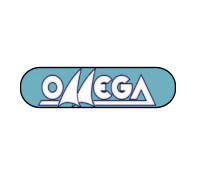 Międzyszkolny Ośrodek Sportowo Szkoleniowy  	Miasto Stołeczne Warszawa
„OMEGA”        						Plac Bankowy 3/5
Stręgielek 40							00-950	Warszawa      
11-610 Pozezdrze	                            		NIP:525-22-48-481tel.87/4279012  87/4279014       	         				
www.omega.mazury.plMiejscowość, data .......................................................................................................................................................................................................................(Dane szkoły, instytucji, organizacjiNazwa, adres, tel., faks, e-mail)NIP: ..............................................Międzyszkolny Ośrodek Sportowo-Szkoleniowy „Omega”
11-610 Pozezdrze 40	 Proszę o rezerwację miejsc noclegowych w terminie …………………….( ilość nocy…………….  ) dla grupy .......................................... osób w salach wieloosobowych, w tym: ……………… dziewcząt, …………. chłopców oraz ……….. opiekunów: .............. kobiet, ..............mężczyzn i .............. kierowcy..................................................................................................................................(W przypadku  rezerwacji  pokoi w części o podwyższonym standardzie  prosimy podać rodzaj pokoi).Proszę o potwierdzenie rezerwacji e-mailem ............................................Numer telefonu szkoły, opiekuna grupy:…………………………………………….............................................Podpis 